ООО «МТЗ ЦЕНТР ВЛАДИМИР», г. Владимир, ул. Тракторная, д.35, тел/факс (4922) 33-22-33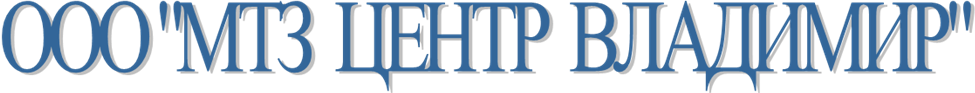 600026, г. Владимир, ул. Тракторная,  д.35,тел/факс (4922) 33-22-33, 53-83-70                                                                            е-mail: info@sktehnika.ru         НАВЕСНОЕ И ПРИЦЕПНОЕ ОБОРУДОВАНИЕ (март 2017)                       Наименование, страна происхожденияМодельЦена, руб., с НДСПЛУГИПЛУГИПЛУГИПлуг двухкорпусный  (для Т-25, Т30, Т45, МТЗ-320), БеларусьЛ-10124 000Плуг двухкорпусный  (для Т45, МТЗ-320), БеларусьЛ-10739 000Плуг трехкорпусный без предплужников (для МТЗ-82.1), БеларусьЛ-10852 700Плуг трехкорпусный без предплужников (для МТЗ-82.1), РоссияПЛН-3-3587 000Плуг трехкорпусный с предплужниками  (для МТЗ-82.1), РоссияПЛН-3-35П94 000Плуг трехкорпусный   (для МТЗ-82.1), БеларусьПЛН-3-35П105 000Плуг четырехкорпусный без предплужников (для ДТ-75), Россия ПЛН-4-35119 000Плуг четырехкорпусный  с предплужниками (для ДТ-75), РоссияПЛН-4-35 П 132 000Плуг четырехкорпусный без предплужников (для МТЗ-1221, ДТ-75), РоссияПЛН-4-35 У129 000Плуг четырехкорпусный  с предплужниками (для МТЗ-1221, ДТ-75), РоссияПЛН-4-35 У141 000Плуг пятикорпусный без предплужников (для Т-150), РоссияПЛН-5-35142 000Плуг пятикорпусный с предплужниками (для Т-150),  РоссияПЛН-5-35 П155 000Плуг пятикорпусный          без предплужников / с предплужниками  (для  МТЗ-221, МТЗ-1523, Т-150), РоссияПЛН-5-35 У154 000 /169 000Плуг шестикорпусный       без предплужников /  с предплужниками (для МТЗ-2022, ХТЗ-17221,  ХТЗ-17021), РоссияПЛН-6-35221 000 / 239 000Плуг восьмикорпусный       без предплужников / с предплужниками (для К-744, К-700, К-701), РоссияПНЛ-8-40С358 000 / 379 000Плуг лесной, БеларусьПКЛ-70Д83 000Плуг оборотный  четырехкорпусный  (для МТЗ-1221, МТЗ-1523), РоссияПЛНО 3+1449 000Плуг оборотный полунавесной четырехкорпусный  без дополнительного модуля, со срезным болтом ,  (для МТЗ-1221), БеларусьППО-4 40К542 000Плуг оборотный полунавесной четырехкорпусный с дополнительным подулем, со срезным болтом ,  (для МТЗ-1221), БеларусьППО-4+1 40К583 000Плуг оборотный полунавесной четырехкорпусный без дополнительного модуля, с рессорной защитой,  (для МТЗ-1221), БеларусьППО-4 40КЗ612 000Плуг оборотный полунавесной четырехкорпусный с дополнительным модулем, с рессорной защитой,  (для МТЗ-1221), БеларусьППО-4+1 40КЗ696 000Плуг оборотный полунавесной семикорпусный  (для трактора 260 л.с.), БеларусьППО 7-40-01812 000Плуг оборотный полунавесной восьмикорпусный  (для трактора 280 л.с.), БеларусьППО 8-40-01881 000Плуг оборотный навесной трехкорпусный с дополнительным модулем,  рама 120х120, со срезным болтом, ПольшаEuro-Masz PO 3+15 098  EUROПлуг оборотный навесной трехкорпусный с дополнительным модулем,  рама 120х120, с рессороной защитой, ПольшаEvro-Masz PO 3+1S6 795 EURO Плуг оборотный навесной  четырехкорпусный с дополнительным модулем,  рама 120х120, со срезным болтом, ПольшаAgro-Masz PO 4+16 030 EUROПлуг оборотный навесной четырехкорпусный с дополнительным модулем,  рама 120х120, с рессороной защитой, ПольшаEvro-Masz PO 4+1S7 970 EUROКУЛЬТИВАТОРЫ, АГРЕГАТЫ КОМБИНИРОВАННЫЕ, ФРЕЗЫ ПОЧВЕННЫЕКУЛЬТИВАТОРЫ, АГРЕГАТЫ КОМБИНИРОВАННЫЕ, ФРЕЗЫ ПОЧВЕННЫЕКУЛЬТИВАТОРЫ, АГРЕГАТЫ КОМБИНИРОВАННЫЕ, ФРЕЗЫ ПОЧВЕННЫЕАгрегат комбинированный широкозахватный,  Беларусь  с S-образной стойкой / с ножевой боронойАКШ-3,6 / АКШ-3,6-02399000 /                    465 000Агрегат комбинированный широкозахватный,  Беларусьс S-образной стойкой / с ножевой боронойАКШ-6,0 / АКШ-6,0-02774 000 /                     894 000Агрегат комбинированный широкозахватный,  Беларусьс S-образной стойкой / с ножевой боронойАКШ-7,2 / АКШ-7,2-02818  000 /                  948 000Культиватор для междурядной обработки почвы (для обработки 2-рядных посадок картофеля)  без комплекта роторов и подкорм. приспособления (для Т25, Т30, МТЗ-320), БеларусьКОН-1,4А76 000Культиватор для междурядной обработки почвы (для обработки 2-рядных посадок картофеля)  с  комплектом роторов (для Т25, Т30, МТЗ-320), БеларусьКОН-1,4А104 000Культиватор для междурядной обработки почвы (для обработки 2-рядных посадок картофеля)   с подкормочным  приспособлением для внесения сыпучих минеральных удобрений  (для Т25, Т30, МТЗ-320), БеларусьКОН-1,4А106 000Культиватор для междурядной обработки почвы (для обработки 2-рядных посадок картофеля)  с комплектом роторов и  подкормочным  приспособлением для внесения сыпучих минеральных удобрений  (для Т25, Т30, МТЗ-320), БеларусьКОН-1,4А133 000Культиватор навесной для сплошной обработки почвы, захват 1,7м (для Т-30, МТЗ-320.4), БеларусьКНС-1,775 000Культиватор лесной бороздной, захват 1,7м, глубина обработки 6-12см (для МТЗ-82.1), БеларусьЛ-129 (КЛБ-1,7)94  000Культиватор для междурядной обработки почвы (для обработки 4-рядных посадок картофеля) без комплекта роторов и подкорм. приспособления (для МТЗ-82.1), БеларусьКОН-2,8А132 000Культиватор для междурядной обработки почвы  (для обработки 4-рядных посадок картофеля) с  комплектом роторов(для  МТЗ-82.1), БеларусьКОН-2,8А176 000Культиватор для междурядной обработки почвы  (для обработки 4-рядных посадок картофеля)  с подкормочным  приспособлением для внесения сыпучих минеральных удобрений  (для МТЗ-82.1), БеларусьКОН-2,8А156 000Культиватор для междурядной обработки почвы (для обработки 4-рядных посадок картофеля)  с комплектом роторов и  подкормочным  приспособлением для внесения сыпучих минеральных удобрений  (для МТЗ-82.1), БеларусьКОН-2,8А198 000Культиватор навесной для сплошной обработки почвы без комплекта зубовых борон (для МТЗ-82.1), БеларусьКНС-4,0223 000Культиватор прицепной для сплошной обработки почвы (по заказу: лапа стрельчатая  или  рыхлительная)  без комплекта зубовых борон (для МТЗ-82.1), БеларусьКПС-4,0237 000Фреза почвенная садовая для сплошной обработки почвы, захват 1,2м/1,4м/1,6м/1,8м/2,0м (для Т25, Т30, МТЗ-82.1), БеларусьФС-2143 000149 000157 000164000171 000Фреза почвенная  1,25м/1,4м/1,6м/1,8м/2,1м  (для Т25, Т30, МТЗ-82.1), ПольшаWIRAX95 00097 00099 000  105 000110 000КАРТОФЕЛЕКОПАТЕЛИ И КАРТОФЕЛЕСАЖАЛКИКАРТОФЕЛЕКОПАТЕЛИ И КАРТОФЕЛЕСАЖАЛКИКАРТОФЕЛЕКОПАТЕЛИ И КАРТОФЕЛЕСАЖАЛКИКартофелесажалка  двухрядная, емкость бункера 450 кг, привод от ходовых  колес сажалки (для Т30, МТЗ-320, Т-40), БеларусьЛ-201118 000Картофелесажалка  четырехрядная, емкость бункера 600 кг, привод от ходовых  колес сажалки  (для  МТЗ-82), БеларусьЛ-202 /Л-202-01 с туками206 000225 000Картофелесажалка  четырехрядная полуприцепная (для  МТЗ-82), БеларусьЛ-207398 000Картофелекопатель однорядный полунавесной, ширина захвата 0,62м,  глубина подкапывания 220мм (для Т30, МТЗ-320, Т-40), БеларусьЛ-651149 000Картофелекопатель навесной двухрядный, ширина захвата 1,4м,  глубина подкапывания 220мм (для МТЗ-82.1), БеларусьКТН-2В166 000Картофелекопатель навесной двухрядный, ширина захвата 1,4м,  глубина подкапывания 220мм, с активным битером, высокопрочный элеватор на прорезиненных ремнях GRIMME (для МТЗ-82.1), БеларусьКТН-2ВМ173 000Картофелекопатель полунавесной двухрядный, ширина захвата 1,4м,  глубина подкапывания  не более 250мм,  с активным битером, высокопрочный элеватор на прорезиненных ремнях GRIMME (для МТЗ-82.1), БеларусьКСТ-1,4А	251 000 Комбайн картофелеуборочный однорядный прицепной (для МТЗ-82.1), БеларусьККУ-11 166 000,00Картофелеуборочный комбайн однорядный, полунавесной, ширина захвата 0,7 – 0,75м, предназначен для выкапывания картофеля, сортировки и погрузки в бункер, вместимостью до 2-х тонн (для МТЗ-82.1), БеларусьЛидчанин-11 998 000      БОРОНЫ, ДИСКАТОРЫБОРОНЫ, ДИСКАТОРЫБОРОНЫ, ДИСКАТОРЫБорона навесная дисковая (для  Беларус-320) БеларусьБНД-1,7М182 000Борона дисковая  (для МТЗ-82.1), БеларусьЛ-120 (БДСТ-2,5)197 000Борона дисковая  тяжелая (для  МТЗ-1221.2)  БеларусьЛ-113-02 (БДТ-3)291 000Борона дисковая  тяжелая  с катком (для  МТЗ-1221.2), БеларусьЛ-113-03 (БДТ-3)342 000 Борона дисковая тяжелая (для тракторов мощностью 300 л.с.), БеларусьЛ-114А-02 (БДТ-7)643 000Борона навесная дисковая (для МТЗ-1221.2, МТЗ-1523), БеларусьБНД-3258 000Дискатор навесной  3,0м,  (по заказу: листовой или трубчатый или зубчатый  вал), кол-во дисков 24 диаметр диска 510мм, (для тракторов от 100л.с.)  Sipma, ПольшаАТ-300 DZIK5 500 EUROСЕЯЛКИСЕЯЛКИСЕЯЛКИСеялка зернотравяная  3,6 м, (для МТЗ-82.1) РоссияСЗТ-3,6 СКМ635 000Сеялка зернотравяная  5,4 м (для МТЗ-82.1) РоссияСЗТ-5,4СКМ915 000Сеялка зерновая универсальная 6,0м,   с контролем высева зерна(для тракторов тяг. класса 2,0 – 3,0), РоссияСЗУ-61 398 000Сеялка пневматическая универсальная 6,0м, анкерный сошник  (для МТЗ-82.1), Беларусь  СПУ-6    395  000Сеялка пневматическая универсальная  6,0м, дисковый сошник  (для МТЗ-82.1), БеларусьСПУ-6Д518 000Сеялка пневматическая универсальная 4,0м, анкерный сошник  (для МТЗ-82.1), Беларусь  СПУ-4   293 000Сеялка пневматическая универсальная 4,0м, дисковый сошник  (для МТЗ-82.1), Беларусь  СПУ-4Д339 000Сеялка пневматическая универсальная  3,0м, анкерный сошник  (для МТЗ-82.1), Беларусь  СПУ-3   257 000Сеялка пневматическая универсальная	3,0м, дисковый сошник (для МТЗ-82.1), Беларусь  СПУ-3Д299 000Сеялка точного высева, рабочая ширина захвата 4,8 – 6,0м, 8 высевающих аппаратов, с автосцепкой (для МТЗ-82.1), Беларусь  СТВ-8К508 000Сеялка точного высева, рабочая ширина захвата 4,8 – 6,0м, 8 высевающих аппаратов + внесение удобрений, с автосцепкой (для МТЗ-82.1), Беларусь  СТВ-8КУ663 000Сеялка точного высева, рабочая ширина захвата 5,4 – 6,0м, 12 высевающих аппаратов, с автосцепкой (для МТЗ-82.1), Беларусь  СТВ-12716 000КОСИЛКИ, ГРАБЛИКОСИЛКИ, ГРАБЛИКОСИЛКИ, ГРАБЛИКосилка сегментно-пальцевая  2,1м  (для Т30, МТЗ-82.1),  БеларусьКСФ-2,159 000Косилка роторная,  1ротор, захват 0,9м (для Т30, Т40) БеларусьЛ-50299 000Косилка роторная,  2 ротора, захват 1,9м (для МТЗ-82.1) БеларусьЛ-501-01123 000Косилка роторная,  2 ротора, захват 1,9м , может быть использована для скашивания откосов под углом 45°  (для МТЗ-82.1) БеларусьЛ-501 Д131 000Косилка роторная с шестеренчатым приводом  2,1м (для МТЗ-82.1), РоссияКРН-2,1Б145 000Косилка роторная с ременным приводом  1,9м  (для Т-30, МТЗ-82.1), РоссияКРР-1,9157 000Косилка роторная с ременным приводом  2,4м  (для МТЗ-82.1), РоссияКРР-2,4М181 000Косилка роторная с шестеренчатым приводом  2,1м (для МТЗ-82.1), РоссияКР-2,1М211 000Косилка роторная с шестеренчатым приводом  2.4м (для МТЗ-82.1), РоссияКР-2,4 М228 000Косилка роторная с шестеренчатым приводом  3,2м (для МТЗ-82.1), РоссияКР-3,2М286 000Косилка-плющилка  роторная , с шестеренчатым приводом  роторов, вариаторным приводом битерного вала и шириной захвата 2,4 м (для МТЗ-82.1), РоссияКП-2,4В393 000Косилка дисковая навесная с шестеренчатым приводом роторов  (для МТЗ-82.1), БеларусьКДН-210188 000Косилка дисковая  полуприцепная с обрезиненными вальцами, захват 3,1м, (для МТЗ-82.1), БеларусьКДП-3101 035 000Косилка-измельчитель с обгонной муфтой, (для МТЗ-82.1), РоссияКИР-1,5 287 000Косилка-кусторез  роторная, гидропривод, ширина захвата:  при рубке кустов – 1,3м, при скосе травы – 1,5м; диаметр срезаемых одиноко стоящих деревьев – не более 100мм, вылет рабочего органа 4300мм (для МТЗ-82.1), БеларусьЕМ-1,3-01558 000Косилка-кусторез  роторная с режущей головкой, ширина захвата не менее 1,3м, диаметр срезаемых одиноко стоящих деревьев – не более 100мм, головка режущая применяется для удаления с обочин дорог, откосов, кюветов за барьерным ограждением и разделительных полос травы и кустарника до 20 мм, вылет рабочего органа 4300мм  (для  МТЗ-82.1), БеларусьЕМ-1,3-01 с режущей головкой575  000Грабли-ворошилки валкообразователи  (для Т30, МТЗ-82.1) , РоссияГВВ-6,0119 000Грабли-ворошилка роторные (для МТЗ-82.1),  БеларусьГВР-630318 000Грабли колесно-пальцевые 4 колеса, 2,6м   (Турция)OGR-448 000Грабли колесно-пальцевые 5 колес, 3,3м (Турция)OGR-553 000Грабли колесно-пальцевые 8 колес, 6,3м (Турция)OGR-878 000Грабли-валкообразователь  карусельного типа 3,5м (для тракторов от 35 л.с.) SIPMA, ПольшаZK-3503 050 EUROГрабли-валкообразователь  карусельного типа 6,5м (для тракторов от 70 л.с) SIPMA, ПольшаZK-65012 330 EUROКосилка двухроторная, захват  1,35м / 1,65м / 1,85м  (для МТЗ-320   -   МТЗ-82.1), ПольшаWIRAX85 000 /88 000/98 000Косилка дисковая навесная,  2,4м, кол-во дисков 6 (для тракторов  от 42л.с.), SIPMA, ПольшаKD 2400 Preria4 360 EUROКосилка дисковая навесная 2,5м,  кол-во дисков 6 (для тракторов от 70л.с.), SIPMA, ПольшаKD 2510 KOS4 450 EUROКосилка дисковая навесная  2,9м,  кол-во дисков 7 (для тракторов  от 88л.с.), SIPMA, ПольшаKD 2910 KOS5 110 EUROПРЕСС-ПОДБОРЩИКИ, ОБМОТЧИКИ РУЛОНОВПРЕСС-ПОДБОРЩИКИ, ОБМОТЧИКИ РУЛОНОВПРЕСС-ПОДБОРЩИКИ, ОБМОТЧИКИ РУЛОНОВПресс-подборщик рулонный, диаметр рулона 145 см (для МТЗ-82.1), БеларусьПРФ-145П488 000Пресс-подборщик рулонный, диаметр рулона 180 см (для МТЗ-82.1) , БеларусьПРФ-180Б525 000Пресс-подборщик рулонный, диаметр рулона 110 см (для тракторов тягового класса 0,9 и выше)  БеларусьПРФ-110Б475 000Пресс-подборщик тюковый (для МТЗ-82.1), БеларусьПТ-165651 000 Обмотчик рулонов с самозагрузкой , параметры обматываемого рулона: диаметр 1200 – 1600мм, длина  1000 - 1200 мм(для МТЗ-82.1), БеларусьОРС-2414 000Пресс-подборщик рулонный (для МТЗ-82.1), Metal Fach, ПольшаZ-562980  000Пресс-подборщик рулонный (для МТЗ-82.1), Metal Fach, ПольшаZ-562 с ротором1 110 000Пресс-подборщик рулонный (для МТЗ-82.1), Metal Fach, ПольшаZ-562 с ротором и ножами1 270 000Пресс-подборщик тюковый (для Т30, МТЗ-82.1), Metal Fach, ПольшаZ-602/4 (Z-2690) 989 000Обмотчик рулонов навесной ширина пленки 500мм,  Metal Fach, ПольшаZ-552175 000Обмотчик рулонов навесной ширина пленки 500/750мм,  Metal Fach, ПольшаZ-560182 000Обмотчик рулонов навесной самозагружающийся на трехточечной навеске Metal Fach, ПольшаZ-237555 000Обмотчик рулонов прицепной самозагружающийся с задней загрузкой  Metal Fach, ПольшаZ-237420 000Пресс-подборщик рулонный, (рулон 1.2 х 1,2м) тип камеры - цепная,  (для тракторов от 60 л.с.) SIPMA, ПольшаPS-1210 Classic (Z-279/1)10 750 EUROПресс-подборщик рулонный, (рулон 1,2 х 1,5м) тип камеры - цепная, (для тракторов от 60 л.с.)  SIPMA, ПольшаPS-1510 Farma(Z-276/1)13 940 EUROОбматывание сеткой   для PS-1210 Classic /для PS-1510 Farma990  EURO /           1 500 EUROАвтоматическая смазка  для PS-1210 Classic /для PS-1510 Farma750  EURO /           1 110 EUROШирокие резиновые покрышки  для PS-1210 Classic /для PS-1510 Farma330  EURO /             385 EUROЭлектронная система с акустическим сигнализатором заполнения камеры для PS-1510 Farma770  EUROПресс-подборщик тюковый Kostka, длина тюка 0,3 – 1,3м, пропускная способность 24 т/ч, (для тракторов от 60 л.с.), SIPMA, ПольшаPK-4000 11 600  EUROПресс-подборщик тюковый Kostka,  длина тюка 0,3 – 1,3м пропускная способность 30 т/ч  (для тракторов от 60 л.с.), SIPMA, ПольшаPK-4010 11 200  EUROПолозья для тюков для PK-4000 и PK-4010475  EUROОбмотчик рулонов без загрузочного устройства для рулонов диаметром 1,2-1,5м, весом до 1000кг (для тракторов от 45 л.с), SIPMA, Польша  OZ-5000 Tekla2 850  EUROМеханизм для опрокидывания рулоновдля OZ-5000 Tekla520 EUROОбмотчик рулонов  с загрузочным устройством для рулонов диаметром 1,2-1,3м, весом до 1000кг (для тракторов от 45 л.с), SIPMA, Польша  OS-7510 KLARA  5 310 EUROИЗМЕЛЬЧИТЕЛИ РУЛОНОВИЗМЕЛЬЧИТЕЛИ РУЛОНОВИЗМЕЛЬЧИТЕЛИ РУЛОНОВИзмельчитель рулонов грубых кормов,  диаметр рулона 1,45м  (для МТЗ-82.1), БеларусьИРК-145582 000Измельчитель рулонов,  самозагрузка, транспортировка, измельчение и раздача,  диаметр рулона 1,45 - 1,8м  (для МТЗ-82.1), БеларусьИГК-5M910 000Измельчитель рулонов,  максимальный размер рулона: ширина 1,2м, диаметр 1,5м, максимальная масса рулона 1000кг (для ЛТЗ-60, МТЗ-82.1), Sipma, Польша RB 1200 KRUK 8 950 EUROРАЗБРАСЫВАТЕЛИ МИНЕРАЛЬНЫХ И ОРГАНИЧЕСКИХ УДОБРЕНИЙРАЗБРАСЫВАТЕЛИ МИНЕРАЛЬНЫХ И ОРГАНИЧЕСКИХ УДОБРЕНИЙРАЗБРАСЫВАТЕЛИ МИНЕРАЛЬНЫХ И ОРГАНИЧЕСКИХ УДОБРЕНИЙРазбрасыватель минеральных удобрений, навесной,  ширина разбрасывания до 5м,  емкость бункера 300кг (для Т30, Т-40, МТЗ-82.1), БеларусьЛ-11658  000Разбрасыватель песка, навесной,  ширина разбрасывания до 5м,  емкость бункера 300кг (для Т30, Т-40, МТЗ-82.1), БеларусьЛ-116-0157 000Прицеп разбрасыватель песка, объем бункера 1 м.куб., ширина разбрасывания 2-3м (для МТЗ-82.1), БеларусьЛ-415188 000Пескоразбрасыватель полуприцепной, объем бункера 2,5 м.куб., ширина разбрасывания  до 6 м (для МТЗ-82.1), РоссияПРК-3549 000Пескоразбрасыватель полуприцепной, объем бункера 3 м.куб., ширина разбрасывания  до 6 м (для МТЗ-82.1), РоссияПРК-4572 000Пескоразбрасыватель полуприцепной, объем бункера 3,45 м.куб., ширина разбрасывания  до 4 м (МТЗ-82.1 и выше), РоссияПРК-5632 000Рассеиватель минеральных удобрений, навесной, ширина захвата 12-28м,  объем  бункера 870 л, (для МТЗ-82.1), БеларусьРУ-1000211 000Машина для внесения твердых органических удобрений, прицепной 7,3т, вместимость кузова 5,3 м.куб., ширина внесения удобрений до 8м (для МТЗ-82.1), БеларусьПРТ-7А781 000Разбрасыватель минеральных удобрений навесной, объем резервуара 500л /750 л.  ширина разбрасывания  10-18м, (для тракторов от 60 л.с.), Sipma, Польша тент с каркасом  диск граничного высева RN 500 BORYNA2 800 / 2 920 EURO310  EURO220  EUROРазбрасыватель минеральных удобрений навесной  объем резервуара1000 л , ширина разбрасывания  10-18м, 20-24м (для тракторов от 80 л.с.), Sipma, Польша тент с каркасом для   диск граничного высева RN 1000 BORYNA3 150 EURO310  EURO220  EUROРазбрасыватель минеральных удобрений навесной объем резервуара1500 л , ширина разбрасывания  10-18м, 20-24м (для тракторов от 100 л.с.), Sipma, Польша тент с каркасом для   диск граничного высеваRN 1500 BORYNA3 550 EURO310  EURO220  EUROОПРЫСКИВАТЕЛИОПРЫСКИВАТЕЛИОПРЫСКИВАТЕЛИОпрыскиватель штанговый навесной 320л, штанга 9м, складывание ручное, подъем гидравлика, РоссияОН-9-320134 000Опрыскиватель штанговый навесной 600л, штанга 12м, складывание ручное, подъем гидравлика, РоссияОН-12-600165  000Опрыскиватель штанговый навесной 600л, штанга 12м, складывание  и  подъем  гидравлика, РоссияОН-12-600174 000Опрыскиватель штанговый навесной 600л, штанга 16м, складывание  и  подъем  гидравлика, РоссияОН-16-600182  000Опрыскиватель штанговый навесной 800л, штанга 12м, складывание  и  подъем  гидравлика, РоссияОН-12-800 187 000Опрыскиватель штанговый навесной 800л, штанга 16м, складывание  и  подъем  гидравлика, РоссияОН-16-800193 000Опрыскиватель штанговый прицепной вместимость бака 2000л, штанга 18м, складывание  и  подъем  гидравлика, колесо 9.5х32 / колесо 9.5х42,  (для МТЗ-82.1), РоссияОП-18-2000388 000 / 410 000 Опрыскиватель штанговый прицепной, вместимость бака  2500л, штанга 18м, складывание  и  подъем  гидравлика, колесо 9.5х32 / колесо 9.5х42, (для МТЗ-82.1),  РоссияОП-18-2500401 000 / 423 000 Опрыскиватель штанговый прицепной, вместимость бака  2000л, штанга 21,6м, складывание  и  подъем  гидравлика, колесо 9.5х32 / колесо 9.5х42,  (для МТЗ-82.1), РоссияОП-22-2000409 000 / 428 000 Опрыскиватель штанговый прицепной, вместимость бака 2500л, штанга 21,6м, складывание  и  подъем  гидравлика, колесо 9.5х42, (для МТЗ-82.1),  РоссияОП-22-2500439 000 Опрыскиватель штанговый прицепной, вместимость бака  2500л, штанга 21,6м, гидравлическое складывание  и  подъем  «параллелограмм»  (верхнее складывание штанги), колесо 9.5х42,  (для МТЗ-82.1), РоссияОП-22-2500 П 469 000 Опрыскиватель штанговый прицепной, вместимость бака  2500л, штанга 24м, складывание  и  подъем  гидравлика, колесо 9.5х42,  РоссияОП-24-2500 472 000 Опрыскиватель штанговый прицепной, вместимость бака 2500л, штанга 24м, гидравлическое складывание  и  подъем  «параллелограмм»  (верхнее складывание штанги), колесо 9.5х42,  РоссияОП-24-2500 П 489 000 Опрыскиватель штанговый прицепной, вместимость бака 3000л, штанга 18м, гидравлическое складывание  и  подъем  «параллелограмм»  (верхнее складывание штанги), колесо 9.5х42,  РоссияОП-18-3000519 000 Опрыскиватель штанговый прицепной, вместимость бака 3000л, штанга 22м, гидравлическое складывание  и  подъем  «параллелограмм»  (верхнее складывание штанги), колесо 9.5х42,  РоссияОП-22-3000 000 Опрыскиватель штанговый прицепной, вместимость бака 3000л, штанга 24м, гидравлическое складывание  и  подъем  «параллелограмм»  (верхнее складывание штанги), колесо 9.5х42,  РоссияОП-24-3000   614 000 Опрыскиватель штанговый прицепной 3000л, штанга 24м, гидравлическое складывание  и  подъем  «параллелограмм»  (верхнее складывание штанги), колесо 9.5х44,  РоссияОП-24-3000 626 000 Опрыскиватель штанговый прицепной 4000л, штанга 24м, гидравлическое складывание  и  подъем  «параллелограмм»  (верхнее складывание штанги),  РоссияОП-24-4000 ПТ815 000 Опрыскиватель штанговый прицепной 2500л, штанга 24м, компьютерная система BRAVO 180, система автономной гидравлики, система экспресс-заправки,  миксер, трехпозиционные отсечки, система регулировки наклона штанги.  пятиступенчатая система фильтрации,  колесо 9.5х42 / колесо 9.5х44, РоссияОП-24-2500 НГ1 049 000 /1 065 000 Опрыскиватель штанговый прицепной 3000л, штанга 22м, компьютерная система BRAVO 180, система автономной гидравлики, система экспресс-заправки,  миксер, трехпозиционные отсечки, система регулировки наклона штанги.  пятиступенчатая система фильтрации,  колесо 9.5х42 / колесо 9.5х44 / колесо 9,5х48, РоссияОП-22-3000 НГ1 158 000 /1 179 000 / 1 199 000 Опрыскиватель штанговый прицепной 4000л, штанга 28м, компьютерная система BRAVO 180, система автономной гидравлики, система экспресс-заправки,  миксер, трехпозиционные отсечки, система регулировки наклона штанги.  пятиступенчатая система фильтрации,  колесо 9.5х42 / колесо 9.5х44 / колесо 9,5х48, РоссияОП-28-4000 НГ1 365 000 /1 385 000 / 1 408 000 Опрыскиватель штанговый навесной 300л / 400л, штанга 12м, JAR MET, ПольшаJar Met 312 / 4121 450 / 1480 ЕВРООпрыскиватель штанговый навесной 600л / 800л / 1000л,  штанга 12м, JAR MET, ПольшаJar Met 612/ 812 /10121 630 / 1 780 / 1 890 ЕВРООпрыскиватель навесной 600л/800л/1000л,  штанга 18м, подъем  гидравлика,  JAR MET, ПольшаJar Met 618/818/10182 980 /3 160 / 3 265 ЕВРООпрыскиватель прицепной 1200л, штанга 12м /15м / 18м,  JAR MET, Польша JAR MET 1200 4 460 / 4 920 /5 460 ЕВРОПРИЦЕПЫ ТРАКТОРНЫЕПРИЦЕПЫ ТРАКТОРНЫЕПРИЦЕПЫ ТРАКТОРНЫЕПолуприцеп тракторный самосвальный,  разгрузка на 1 сторону, масса перевозимого груза 1500кг  (для Т25, Т30, МТЗ-320), РоссияПТО-1500без надставных бортов /с надставными бортами125 000 /                  136 000Полуприцеп тракторный самосвальный,  разгрузка на 3 стороны,  масса перевозимого груза 2000кг (для Т25, Т30, МТЗ-320), Россия1ПТС-2без надставных бортов /с надставными бортами162 000 /                   171 000Прицеп тракторный самосвальный, разгрузка на 3 стороны, масса перевозимого груза 4500кг  (для  МТЗ-82.1), Россия2ПТС-4,5без надставных бортов /с надставными бортами268 000/                   289 000Прицеп тракторный самосвальный, разгрузка на 3 стороны, масса перевозимого груза 5000кг  (для  МТЗ-82.1), Россия2ПТС-5без надставных бортов /с надставными бортами287 000/                  305 000Прицеп тракторный самосвальный, разгрузка на 3 стороны, с запасным колесом , масса перевозимого груза 6500кг (для  МТЗ-82.1), Россия2ПТС-6,5 без надставных бортов /с надставными бортами425 000/                   436 000Прицеп тракторный самосвальный, разгрузка на 3 стороны, с запасным колесом , масса перевозимого груза 8000кг  (для  МТЗ-1221), Россия2ПТС-8с надставными бортами531 000Прицеп тракторный самосвальный, разгрузка на 3 стороны, масса перевозимого груза 10000кг,  (для  МТЗ-1221, МТЗ-1523), Россия2ПТС-10 с надставными бортами685 000Полуприцеп тракторный самосвальный, разгрузка назад, без надставных бортов, масса перевозимого груза 12000кг  (для  тракторов тяг. класса 3,0 – 4,0), РоссияПТС-12ц ельнометаллический кузов /кузов из профильных бортов835 000 /811 000Полуприцеп тракторный самосвальный, разгрузка назад, без надставных бортов, масса перевозимого груза 15000кг  (для  тракторов тяг. класса 3,0 – 5,0), РоссияПТС-15ц ельнометаллический кузов 1 122 000Полуприцеп тракторный самосвальный, разгрузка назад, с  надставными бортами, масса перевозимого груза 15000кг  (для  тракторов тяг. класса 3,0 – 5,0), РоссияПТС-15ц ельнометаллический кузов /кузов из прокатных бортов1 159 000 /               1 063 000Полуприцеп тракторный самосвальный, разгрузка назад, с  передней передвижной стеной, масса перевозимого груза 18000кг, РоссияПТ-181 794 000Полуприцеп тракторный самосвальный, разгрузка назад, с  передней передвижной стеной, масса перевозимого груза 23000кг, РоссияПТ-233 058 000Полуприцеп тракторный самосвальный  для жидких фракций, разгрузка назад,  масса перевозимого груза  6500кг  (для  тракторов тяг. класса 1,4 – 2,0), РоссияПТСЖ-6,5325 000Полуприцеп тракторный самосвальный  для жидких фракций, разгрузка назад,  масса перевозимого груза  9000кг  (для  тракторов тяг. класса 3,0), РоссияПСЖ-9590 000Полуприцеп тракторный самосвальный  для жидких фракций, разгрузка назад,  масса перевозимого груза  12000кг  (для  тракторов тяг.  класса  3,0 - 5,0), РоссияПСЖ-12924 000Полуприцеп тракторный самосвальный  со спаренной осью,  разгрузка на три стороны,  масса перевозимого груза  5000кг  (для  тракторов тяг. класса  1,4 - 2,0), РоссияППТС-5без надставных бортов /с надставными бортами 282 000 /                  299 000Прицеп-рулоновоз тракторный ,  масса перевозимого груза  8000кг , РоссияПРТ-8468 000Полуприцеп-рулоновоз тракторный ,  с самозагрузкой, масса перевозимого груза  12000кг (для  тракторов тяг. класса  2,0 – 3,0), РоссияПРТ-12809 000Прицеп одноосный, разгрузка на 3 стороны, масса перевозимого груза 2500кг / 4000 кг,  Pronar, ПольшаТ-655 / (Т654/1)6 130 / 7 940 ЕВРОПрицеп двухосный, разгрузка на 3 стороны, масса перевозимого груза 4000кг / 5000кг,  высота бортов 500мм,  Pronar, ПольшаТ-653 / (Т 653/1)8 950 / 9230 ЕВРОПрицеп двухосный, разгрузка на 3 стороны, масса перевозимого груза 6000кг,  высота бортов 500мм,  Pronar, ПольшаТ-653/29 370 ЕВРОПрицеп двухосный, разгрузка на 3 стороны, масса перевозимого груза 8000кг / 10 000кг,  высота бортов 500мм / 600мм,  Pronar, ПольшаТ 672 / (Т 672/1)10 980 /12 770 ЕВРО+утилизационный сбор 177 000руб.Надставные борта для прицепов Pronar, Польша1 200 ЕВРОПрицеп одноосный с односторонней разгрузкой,  масса перевозимого груза 1500кг,  воздушные тормоза,  Metal Fach,  ПольшаТ-736/2298 000Прицеп одноосный с односторонней разгрузкой,  масса перевозимого груза 2500кг,  воздушные тормоза,  Metal Fach,  ПольшаТ-735/1790 000Прицеп одноосный с трехсторонней разгрузкой,  масса перевозимого груза 3500кг,  воздушные  тормоза,  Metal Fach,  ПольшаТ-703952 000Прицеп двухосный с трехсторонней разгрузкой,  масса перевозимого груза 6000кг,   Metal Fach,  ПольшаТ-710/1 1 100 000Прицеп двухосный с трехсторонней разгрузкой,  масса перевозимого груза 8000кг,   Metal Fach,  ПольшаТ-710/21 153 000Прицеп-погрузчик -транспортировщик рулонов  9т (для МТЗ-82.1), БеларусьТП-101 110 000Прицеп для перевозки рулонов 7т,  Metal Fach,  ПольшаТ-9571 129 000Прицеп для перевозки рулонов  9т / 11,5т  Metal Fach,  Польша(Т-955/2) / (Т-955/3)  1 379 000 /1 578 000ПОЛИВОМОЕЧНОЕ ОБОРУДОВАНИЕ - ПРИЦЕПЫПОЛИВОМОЕЧНОЕ ОБОРУДОВАНИЕ - ПРИЦЕПЫПОЛИВОМОЕЧНОЕ ОБОРУДОВАНИЕ - ПРИЦЕПЫПрицеп специальный тракторный с поливомоечным оборудованием, вместимость цистерны 2,0 м.куб.,  максимальная ширина захвата: полива – 8м, мойки – 2м (для МТЗ-320, Т-30, Т45), РоссияОПМ-2,0без самозакачки/с замозакачкой230 000 /                    236 000Прицеп специальный тракторный с поливомоечным оборудованием, вместимость цистерны 3,5 м.куб.,  максимальная ширина захвата: полива – 16м, мойки – 5м (для МТЗ-82.1), РоссияОПМ-3,5без самозакачки/с замозакачкой242 000 /                    251 000Полуприцеп –цистерна (для пищевых жидкостей), РоссияОПМ-2,0 Н /ОПМ-3,0 Н362 000 /                   398 000Прицеп специальный тракторный с поливомоечным оборудованием, вместимость цистерны 5,0 м.куб., максимальная ширина захвата: полива – 16м, мойки – 5м (для МТЗ-82.1), РоссияОПМ-5,0 без самозакачки/с замозакачкой306 000 /                    317 000КОРМОРАЗДАТЧИКИ И МИКСЕРЫ-КОРМОРАЗДАТЧИКИКОРМОРАЗДАТЧИКИ И МИКСЕРЫ-КОРМОРАЗДАТЧИКИКОРМОРАЗДАТЧИКИ И МИКСЕРЫ-КОРМОРАЗДАТЧИКИКормораздатчик , грузоподъемность 4т, вместимость кузова 10 м.куб.,  (для МТЗ-82.1), БеларусьКРФ-10589 000Смеситель-раздатчик кормов  полуприцепной, бункер 8 м.куб., грузоподъемность 3000кг, время смешивания до 7мин. (для МТЗ-82.1), БеларусьСРВ-81 093 000Раздатчик-смеситель кормов полуприцепной, бункер 12 м.куб., грузоподъемность 4300кг, с круглыми тензодатчиками, время смешивания до 7мин.,  (для МТЗ-82.1), БеларусьРСК-12-21 327 000Измельчитель-смеситель-раздатчик кормов, полуприцепной,  бункер 12 м.куб., грузоподъемность 4500кг,  вертикальный шнек, время смешивания до 7мин, (для МТЗ-82.1, МТЗ-1221), БеларусьИСРВ-121 442  000Погрузчик-раздатчик-смеситель кормов, полуприцепной,  бункер 12 м.куб., грузоподъемность 3500кг,  высота разгрузки до 750мм (для МТЗ-82.1), Беларусь ПРСК-121 817 000Миксер-кормораздатчик  5 куб.м. /6 куб.м , Metal Fach,  ПольшаТ-659 Standart1 010 000 / 1 025 000Миксер-кормораздатчик  7 куб.м. / 8 куб. м., , Metal Fach,  ПольшаТ-659 Standart1 033 000 / 1 045 000